Governor of South Australia Commendation –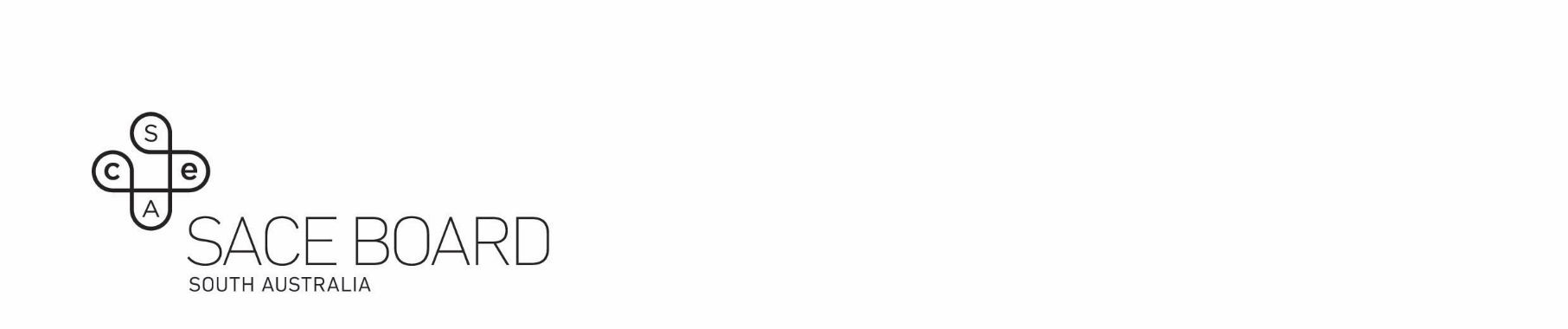 Excellence in Modified SACE Award 2023 – Details FormStudent DetailsParent/Carer DetailsSchool DetailsPlease ensure that this form is accompanied by:School support formCommunity interaction form (where appropriate)Relevant support material.Please return by Friday 17 November to Email: SACE.GovernorCommendations@sa.gov.auGovernor of South Australia Commendation – Excellence in Modified SACE Award 2023School Support FormPlease provide written support on behalf of the student you are nominating for a Governor of South Australia Commendation – Excellence in Modified SACE Award, by completing this form.To be eligible, students may complete their SACE using only modified subjects OR a combination of modified subjects and a completed Board-recognised course, such as VET. Signature of principal	Date: 	Governor of South Australia Commendation –Excellence in Modified SACE Award 2023Community Interaction FormThe Governor of South Australia Commendation – Excellence in Modified SACE Awards are coordinated by the SACE Board of SA to recognise students’ outstanding achievements in the modified SACE subjects. Please read the school’s nomination for this student to be granted an Excellence in Modified SACE Award.  Please comment on an aspect of the student’s achievements which you can verify. ………………………………………………………………………………………………….Endorsement (please complete)First Name:First Name:First Name:First Name:First Name:First Name:First Name:First Name:Family Name:Family Name:Family Name:Family Name:Family Name:Family Name:Family Name:Family Name:Address:Address:Address:Address:Address:Address:Address:Address:Phone: Mobile:EmailEmailEmailEmailSignature:Signature:Signature:Signature:First Name:First Name:First Name:First Name:First Name:First Name:First Name:First Name:Family Name:Family Name:Family Name:Family Name:Family Name:Family Name:Family Name:Family Name:Address:Address:Address:Address:Address:Address:Address:Address:Phone: Mobile:EmailEmailEmailEmailSignature:Signature:Signature:Signature:School:Address:Phone:			Email:Principal’s name:Principal’s signature:Name of Student:Registration Number:Name of staff member completing this form:Name of staff member completing this form:Phone:Email:Please list the student’s outstanding achievements whilst undertaking the SACE modified subjects, include achievements in the Research Project: Modified, and any Board-recognised courses, such as VET.Contextual Statement.  Please provide any details of the student’s particular learning needs with respect to successfully undertaking modified subjects.Against which of the capabilities do you believe the student’s achievements are best described?  Tick one or more (4)  Supporting Statement. Please attach a précis of a maximum of 300 words by supporting the nomination by the school.  Specifically refer to achievements in the identified capability/capabilities.   Please use the Community Interaction form to verify any activity undertaken in the wider community.Name of student:Name of person completing this form:Phone:Email:I endorse the application of	(student’s name)for an Excellence in Modified SACE AwardName:Organisation:Position:Signature:		Date:	